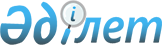 О внесении изменения в приказ исполняющего обязанности Председателя Комитета государственного имущества и приватизации Министерства финансов Республики Казахстан от 27 сентября 2018 года № 934 "Об утверждении положений о территориальных органах Комитета государственного имущества и приватизации Министерства финансов Республики Казахстан"Приказ Председателя Комитета государственного имущества и приватизации Министерства финансов Республики Казахстан от 13 августа 2021 года № 507
      В соответствии с Законом Республики Казахстан от 6 апреля 2016 года "О правовых актах", на основании письма Туркестанского департамента государственного имущества и приватизации Комитета государственного имущества и приватизации Министерства финансов Республики Казахстан от 30 июля 2021 года № 06-32/698 ПРИКАЗЫВАЮ:
      1. Внести в приказ исполняющего обязанности Председателя Комитета государственного имущества и приватизации Министерства финансов Республики Казахстан от 27 сентября 2018 года № 934 "Об утверждении положений о территориальных органах Комитета государственного имущества и приватизации Министерства финансов Республики Казахстан" следующее изменение:
      в приложении 12 "Положение о государственном учреждении "Туркестанский департамент государственного имущества и приватизации Комитета государственного имущества и приватизации Министерства финансов Республики Казахстан", утвержденном указанным приказом:
      пункт 8 изложить в следующей редакции:
      "8. Юридический адрес Департамента: 161200, Республика Казахстан, Туркестанская область, город Туркестан, микрорайон Жаңа қала, улица 32, здание 16.".
      2. Руководителю Туркестанского департамента государственного имущества и приватизации Комитета государственного имущества и приватизации Министерства финансов Республики Казахстан обеспечить:
      1) принятие мер, предусмотренных Законом Республики Казахстан "О государственной регистрации юридических лиц и учетной регистрации филиалов и представительств";
      2) принятие иных мер, вытекающих из настоящего приказа.
      3. Юридическому управлению Комитета государственного имущества и приватизации Министерства финансов Республики Казахстан в установленном законодательством порядке обеспечить:
      1) в течение десяти календарных дней со дня утверждения настоящего приказа направление его копии на казахском и русском языках в Республиканское государственное предприятие на праве хозяйственного ведения "Институт законодательства и правовой информации Республики Казахстан" Министерства юстиции Республики Казахстан для официального опубликования и включения в Эталонный контрольный банк нормативных правовых актов Республики Казахстан;
      2) размещение настоящего приказа на интернет-ресурсе Министерства финансов Республики Казахстан.
      4. Настоящий приказ вводится в действие со дня его подписания.
					© 2012. РГП на ПХВ «Институт законодательства и правовой информации Республики Казахстан» Министерства юстиции Республики Казахстан
				
      Председатель 

Б. Ташенев
